DAFTAR NILAISEMESTER GANJIL REGULER TAHUN 2021/2022Program Studi : Matakuliah : Kelas / Peserta : Perkuliahan :Dosen  :Teknik Mesin S1 EtikaAKampus ISTN Bumi Srengseng Indah Dr.-Ing. H. Agus Sofwan, M.Eng.Sc.Hal. 1/1Jakarta,4 February 2022 Dosen Pengajar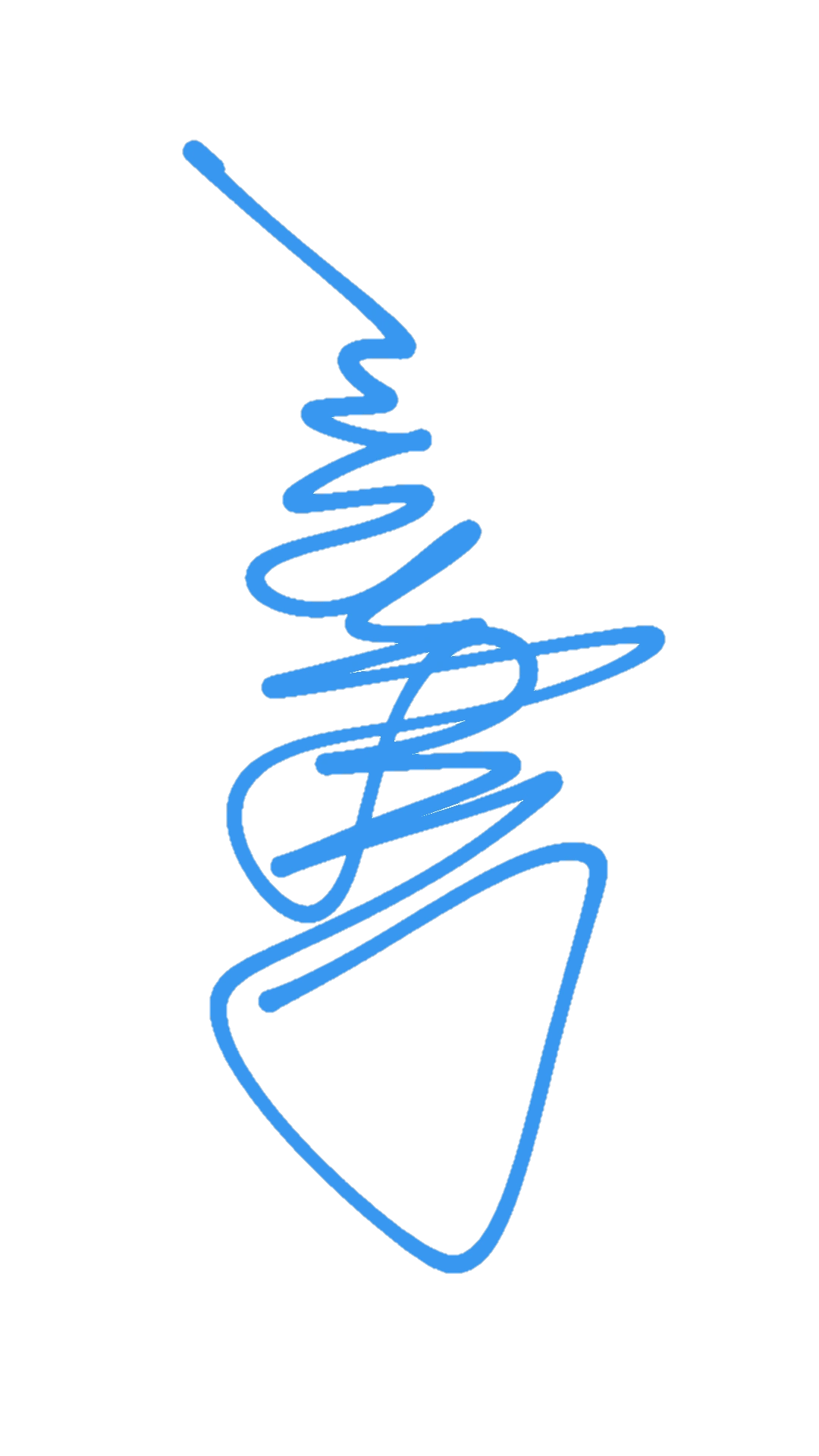 Dr.-Ing. H. Agus Sofwan, M.Eng.Sc.Security ID 72ea57591960a001a06de152ffa71ca4NoNIMN A M AABSENTUGASUTSUASMODELPRESENTASINAHURUFNoNIMN A M A10%20%30%40%0%0%NAHURUF116210047Irsyad Yudha Khanafi334030550042.3D217210009Isro Hadi733087700067.4B-318210013Muhammad Ramadhan Adhie Pratama330300000419210001Rizieq Alifqu333030600042.3D519210002Yuga Rizki Permana1008066780077A-619210003Hamim Yudhi Setiaanggara673095500061.2C719210004Wisnu Bintang Ryanto1007565600068.5B819210006Thaha Aghna1008567850081.1A919210007Naufal Razaq Ramadhan1007071780076.5A-1019210008Muftiawan Fikri1008564600070.2B1119210501Muhammad Rizky Agung7307300001221210701Muhammad Hanif Assayyaf603050700055C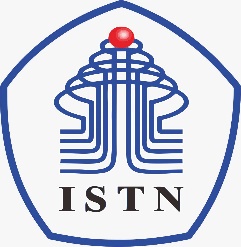 BERITA ACARA PERKULIAHAN(PRESENTASI KEHADIRAN DOSEN)SEMESTER GANJIL TAHUN AKADEMIK 2021/2022PROGRAM STUDI TEKNIK MESIN /ELEKTRO S.1 & D.III -ISTNBERITA ACARA PERKULIAHAN(PRESENTASI KEHADIRAN DOSEN)SEMESTER GANJIL TAHUN AKADEMIK 2021/2022PROGRAM STUDI TEKNIK MESIN /ELEKTRO S.1 & D.III -ISTNBERITA ACARA PERKULIAHAN(PRESENTASI KEHADIRAN DOSEN)SEMESTER GANJIL TAHUN AKADEMIK 2021/2022PROGRAM STUDI TEKNIK MESIN /ELEKTRO S.1 & D.III -ISTNBERITA ACARA PERKULIAHAN(PRESENTASI KEHADIRAN DOSEN)SEMESTER GANJIL TAHUN AKADEMIK 2021/2022PROGRAM STUDI TEKNIK MESIN /ELEKTRO S.1 & D.III -ISTNBERITA ACARA PERKULIAHAN(PRESENTASI KEHADIRAN DOSEN)SEMESTER GANJIL TAHUN AKADEMIK 2021/2022PROGRAM STUDI TEKNIK MESIN /ELEKTRO S.1 & D.III -ISTNBERITA ACARA PERKULIAHAN(PRESENTASI KEHADIRAN DOSEN)SEMESTER GANJIL TAHUN AKADEMIK 2021/2022PROGRAM STUDI TEKNIK MESIN /ELEKTRO S.1 & D.III -ISTNMata Kuliah:ETIKA PROFESISemester:8Dosen:Dr.Ing.H. Agus Sofwan,MSKS:2 SKSHari:SABTUKelas:AJam:15.00-16.40Ruang:OLNo.TANGGALMATERI KULIAHMATERI KULIAHJML MHSHADIRTANDA TANGANDOSENTANDA TANGANDOSEN1.24 September 2021PENDAHULUAN, Kontrak Kuliah, Penilaian, Definisi dan Ruang Lingkup ETIKA PROFESIPENDAHULUAN, Kontrak Kuliah, Penilaian, Definisi dan Ruang Lingkup ETIKA PROFESI12Agus SofwanAgus Sofwan2.01 Oktober 2021MOTTO DAN BUDAYA ISTNDEFINISI ETIKAMOTTO DAN BUDAYA ISTNDEFINISI ETIKA8Agus SofwanAgus Sofwan3.08 Oktober 2021ETIKA SEBAGAI CIRI MANUSIAETIKA SEBAGAI CIRI MANUSIA12Agus SofwanAgus Sofwan4.16 Oktober 2021PERAN ETIKA DALAM MASA MODERN.PERAN ETIKA DALAM MASA MODERN.12Agus SofwanAgus Sofwan5.23 Oktober 2021 ETIKA-HUKUM-AGAMA-PROFESI ETIKA-HUKUM-AGAMA-PROFESI12Agus SofwanAgus Sofwan6.30 Oktober 2021HATI NURANI DAN ETIKAHATI NURANI DAN ETIKA12Agus SofwanAgus Sofwan7.6 November 2021PERAN BRAIN DALAM ETHICPERAN BRAIN DALAM ETHIC12Agus SofwanAgus Sofwan8.13 November 2021UJIAN TENGAH SEMESTER (UTS)UJIAN TENGAH SEMESTER (UTS)12Agus SofwanAgus SofwanDOSEN PENGAJARDr. Agus Sofwan(.................................................)DOSEN PENGAJARDr. Agus Sofwan(.................................................)DOSEN PENGAJARDr. Agus Sofwan(.................................................)BERITA ACARA PERKULIAHAN(PRESENTASI KEHADIRAN DOSEN)SEMESTER GENAP TAHUN AKADEMIK 2020/2021PROGRAM STUDI TEKNIK ELEKTRO S.1 & D.III -ISTNBERITA ACARA PERKULIAHAN(PRESENTASI KEHADIRAN DOSEN)SEMESTER GENAP TAHUN AKADEMIK 2020/2021PROGRAM STUDI TEKNIK ELEKTRO S.1 & D.III -ISTNBERITA ACARA PERKULIAHAN(PRESENTASI KEHADIRAN DOSEN)SEMESTER GENAP TAHUN AKADEMIK 2020/2021PROGRAM STUDI TEKNIK ELEKTRO S.1 & D.III -ISTNBERITA ACARA PERKULIAHAN(PRESENTASI KEHADIRAN DOSEN)SEMESTER GENAP TAHUN AKADEMIK 2020/2021PROGRAM STUDI TEKNIK ELEKTRO S.1 & D.III -ISTNBERITA ACARA PERKULIAHAN(PRESENTASI KEHADIRAN DOSEN)SEMESTER GENAP TAHUN AKADEMIK 2020/2021PROGRAM STUDI TEKNIK ELEKTRO S.1 & D.III -ISTNBERITA ACARA PERKULIAHAN(PRESENTASI KEHADIRAN DOSEN)SEMESTER GENAP TAHUN AKADEMIK 2020/2021PROGRAM STUDI TEKNIK ELEKTRO S.1 & D.III -ISTNMata Kuliah:ETIKA PROFESISemester:8Dosen :Dr._Ing. Agus Sofwan, MT SKS:2 SKSHari:SelasaKelas:AJam:17.00-20.00Ruang:OLNo.TANGGALMATERI KULIAHMATERI KULIAHJML MHSHADIRTANDA TANGANDOSENTANDA TANGANDOSEN9.20 November 2021Pendidikan anti korupsi- Definisi Pengertian dan bentuk Korupsi Pendidikan anti korupsi- Definisi Pengertian dan bentuk Korupsi 12Agus SofwanAgus Sofwan10.27 November 2021 Pendidikan anti korupsi-Dampak masif Korupsi dalam bangsa Pendidikan anti korupsi-Dampak masif Korupsi dalam bangsa12Agus SofwanAgus Sofwan11.04 Desember 2021Pendidikan anti korupsi- Peran Mahasiswa dalam anti KorupsiPendidikan anti korupsi- Peran Mahasiswa dalam anti Korupsi12Agus SofwanAgus Sofwan12.11 Desember 2021Presentasi Tugas MahasiswaKetokohan Ir Sutami, Kejujuran dan KesederhanaanPresentasi Tugas MahasiswaKetokohan Ir Sutami, Kejujuran dan Kesederhanaan12Agus SofwanAgus Sofwan13.17 Desember 2021Presentasi Tugas MahasiswaKetokohan Maudy Ayunda, Kartini Muda Kaum Milenial, Artis, Pendidikan, Jiwa SosialPresentasi Tugas MahasiswaKetokohan Maudy Ayunda, Kartini Muda Kaum Milenial, Artis, Pendidikan, Jiwa Sosial12Agus SofwanAgus Sofwan14.18 Desember 2021Presentasi, Ketokohan J.Guttenberg, Penemu Mesin Printing, Kesungguhan & KetekunanPresentasi, Ketokohan J.Guttenberg, Penemu Mesin Printing, Kesungguhan & Ketekunan7Agus SofwanAgus Sofwan15.30 Desember 2021Presentasi Tugas MahasiswaKetokohan Cak Nun, Ketegasan dalam bela Kebenaran, Kebebasan dan PerjuanganPresentasi Tugas MahasiswaKetokohan Cak Nun, Ketegasan dalam bela Kebenaran, Kebebasan dan Perjuangan12Agus SofwanAgus Sofwan16. Januari 2022UJIAN AKHIR SEMESTER (UAS)UJIAN AKHIR SEMESTER (UAS)12Agus SofwanAgus SofwanDOSEN PENGAJARDr. Agus Sofwan(.................................................)DOSEN PENGAJARDr. Agus Sofwan(.................................................)DOSEN PENGAJARDr. Agus Sofwan(.................................................)